Santo Domingo, Heredia, CR.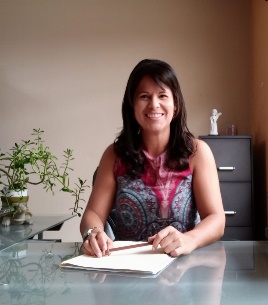 Tels.2244 6684 -8754 8274.info@marianelaesquivel.comwww.marianelaesquivel.comCód. 4981.mARIANELA ESQUIVEL OCAMPOPerfilPsicóloga con experiencia en el área clínica, laboral, educativa brindando atención tanto de forma individual como grupal desde una perspectiva preventiva y de intervención. Me considero una profesional sensible y empática a las necesidades humanas; con capacidad de escucha y dialógica; creativa; ética; organizada; y con capacidad y deseos de asumir nuevos retos.ExperienciaFormaciónOTROS ESTUDIOShabilidadesCOMUNICACIÓN ASERTIVA: Redactar informes de forma coherente, atenta y concisa. Expresar ideas o comentarios de manera oportuna, apropiada y eficiente. ORGANIZACIÓN: Planificar sigilosamente los procedimientos a seguir para la obtención de los objetivos, previendo disposición de recursos e imprevistos.TRABAJO EN EQUIPO: Compartir proyectos con otras personas, respetando criterios, aportes y proponiendo ideas o sugerencias en procura de alcanzar el objetivo en común.